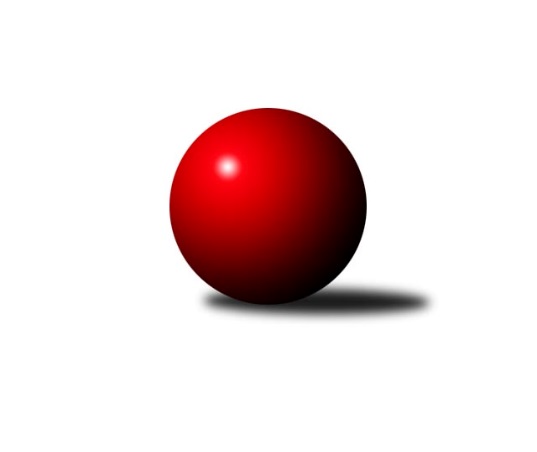 Č.2Ročník 2023/2024	23.9.2023Nejlepšího výkonu v tomto kole: 3306 dosáhlo družstvo: TJ Tatran Lomnice nad Lužnicí Divize jih 2023/2024Výsledky 2. kolaSouhrnný přehled výsledků:TJ Nová Včelnice 	- TJ Sokol Soběnov 	1:7	2715:2807	9.0:15.0	22.9.TJ Jiskra Nová Bystřice	- TJ Tatran Lomnice nad Lužnicí 	1:7	3160:3306	9.0:15.0	22.9.KK Hilton Sez. Ústí A	- TJ Třebíč B	5:3	2843:2663	13.0:11.0	22.9.TJ Nové Město na Moravě	- TJ Spartak Pelhřimov	3:5	2466:2492	11.5:12.5	22.9.TJ BOPO Třebíč A	- TJ Slovan Jindřichův Hradec 	7:1	2457:2230	16.0:8.0	23.9.TJ Blatná	- TJ Centropen Dačice C	2:6	3252:3289	11.5:12.5	23.9.Tabulka družstev:	1.	TJ BOPO Třebíč A	2	2	0	0	12.0 : 4.0 	27.5 : 20.5 	 2518	4	2.	KK Hilton Sez. Ústí A	2	2	0	0	10.0 : 6.0 	24.5 : 23.5 	 3101	4	3.	TJ Sokol Soběnov	1	1	0	0	7.0 : 1.0 	15.0 : 9.0 	 2807	2	4.	TJ Tatran Lomnice nad Lužnicí	2	1	0	1	10.0 : 6.0 	27.5 : 20.5 	 2911	2	5.	TJ Slovan Jindřichův Hradec	2	1	0	1	9.0 : 7.0 	27.5 : 20.5 	 2461	2	6.	TJ Centropen Dačice C	2	1	0	1	9.0 : 7.0 	25.0 : 23.0 	 3307	2	7.	TJ Nové Město na Moravě	2	1	0	1	8.0 : 8.0 	26.5 : 21.5 	 2629	2	8.	TJ Jiskra Nová Bystřice	2	1	0	1	7.0 : 9.0 	20.5 : 27.5 	 3259	2	9.	TJ Spartak Pelhřimov	2	1	0	1	5.0 : 11.0 	17.0 : 31.0 	 2441	2	10.	TJ Blatná	1	0	0	1	2.0 : 6.0 	11.5 : 12.5 	 3252	0	11.	TJ Třebíč B	2	0	0	2	5.0 : 11.0 	23.5 : 24.5 	 2996	0	12.	TJ Nová Včelnice	2	0	0	2	4.0 : 12.0 	18.0 : 30.0 	 2749	0Podrobné výsledky kola:	 TJ Nová Včelnice 	2715	1:7	2807	TJ Sokol Soběnov 	Jiří Slovák	154 	 61 	 141 	79	435 	 2:2 	 450 	 152	80 	 146	72	Kamil Šedivý	Pavel Domin	151 	 77 	 144 	81	453 	 2:2 	 455 	 144	81 	 167	63	Roman Grznárik	Martin Tyšer	153 	 62 	 154 	61	430 	 0:4 	 492 	 162	81 	 168	81	Bohuslav Šedivý	Jiří Dvořák	153 	 71 	 148 	57	429 	 2:2 	 433 	 142	72 	 167	52	Milan Šedivý	Kamil Pivko	160 	 90 	 162 	81	493 	 0:4 	 524 	 177	92 	 171	84	Josef Šedivý ml.	Tibor Pivko	145 	 85 	 158 	87	475 	 3:1 	 453 	 137	81 	 163	72	Ondřej Syselrozhodčí:  Vedoucí družstevNejlepší výkon utkání: 524 - Josef Šedivý ml.	 TJ Jiskra Nová Bystřice	3160	1:7	3306	TJ Tatran Lomnice nad Lužnicí 	Martin Pýcha	162 	 124 	 102 	120	508 	 1:3 	 573 	 152	142 	 144	135	Jiří Doktor	Jan Havlíček st.	141 	 146 	 130 	122	539 	 1:3 	 555 	 144	134 	 131	146	Rudolf Pouzar	Viktor Jeřábek *1	128 	 117 	 128 	127	500 	 2:2 	 505 	 150	121 	 110	124	Jan Nosek	Martin Vrecko	129 	 143 	 132 	133	537 	 1:3 	 582 	 141	134 	 146	161	Petr Suchý	Jaroslav Běhoun	141 	 165 	 138 	148	592 	 4:0 	 505 	 122	129 	 134	120	Marek Baštýř	Marek Chvátal	133 	 126 	 110 	115	484 	 0:4 	 586 	 157	130 	 141	158	Zdeněk Doktorrozhodčí: Martin Pýchastřídání: *1 od 50. hodu Marek AugustinNejlepší výkon utkání: 592 - Jaroslav Běhoun	 KK Hilton Sez. Ústí A	2843	5:3	2663	TJ Třebíč B	Jozef Jakubčík	155 	 61 	 155 	81	452 	 1:3 	 502 	 158	106 	 148	90	Lukáš Toman	Jakub Vaniš	161 	 62 	 156 	81	460 	 1:3 	 478 	 135	81 	 173	89	Jan Dobeš	Petr Chval	164 	 89 	 162 	105	520 	 4:0 	 439 	 140	61 	 152	86	Lubomír Horák	Marcel Berka	163 	 96 	 137 	71	467 	 3:1 	 404 	 132	53 	 160	59	Karel Uhlíř	Dušan Jelínek	144 	 62 	 166 	72	444 	 1:3 	 433 	 147	69 	 139	78	Dalibor Lang	Pavel Vrbík	174 	 80 	 160 	86	500 	 3:1 	 407 	 136	49 	 161	61	Petr Tomanrozhodčí: Dušan JelínekNejlepší výkon utkání: 520 - Petr Chval	 TJ Nové Město na Moravě	2466	3:5	2492	TJ Spartak Pelhřimov	Petr Hlisnikovský	133 	 63 	 145 	63	404 	 3:1 	 369 	 139	43 	 143	44	Jiří Rozkošný	Miloš Stloukal	132 	 63 	 155 	70	420 	 2.5:1.5 	 411 	 146	63 	 139	63	Libor Linhart	Pavel Škoda	143 	 63 	 149 	63	418 	 2:2 	 428 	 142	79 	 153	54	Václav Novotný	Pavel Sáblík	140 	 63 	 146 	52	401 	 0:4 	 440 	 148	70 	 153	69	Ota Schindler	Jiří Loučka	150 	 62 	 151 	61	424 	 2:2 	 404 	 151	39 	 133	81	Lucie Smrčková	Michal Miko	142 	 53 	 150 	54	399 	 2:2 	 440 	 138	79 	 145	78	Jan Janůrozhodčí:  Vedoucí družstevNejlepšího výkonu v tomto utkání: 440 kuželek dosáhli: Ota Schindler, Jan Janů	 TJ BOPO Třebíč A	2457	7:1	2230	TJ Slovan Jindřichův Hradec 	Jan Grygar	144 	 77 	 128 	61	410 	 1:3 	 422 	 147	70 	 135	70	Jan Cukr	Pavel Šplíchal	162 	 79 	 142 	57	440 	 3:1 	 351 	 123	41 	 125	62	Josef Holický	Markéta Zemanová	148 	 53 	 121 	68	390 	 3:1 	 361 	 123	51 	 118	69	Marie Škodová	Petr Zeman	140 	 54 	 127 	52	373 	 3:1 	 375 	 133	50 	 141	51	Pavel Picka	Filip Šupčík	151 	 62 	 136 	62	411 	 3:1 	 340 	 125	33 	 138	44	Vladimír Štipl	Bohumil Drápela	152 	 80 	 138 	63	433 	 3:1 	 381 	 129	52 	 157	43	Jiří Hánarozhodčí: Filip ŠupčíkNejlepší výkon utkání: 440 - Pavel Šplíchal	 TJ Blatná	3252	2:6	3289	TJ Centropen Dačice C	Jiří Minařík	120 	 123 	 146 	132	521 	 2:2 	 534 	 116	143 	 147	128	Karolína Kuncová	Lukáš Drnek	125 	 148 	 124 	124	521 	 1:3 	 590 	 131	145 	 153	161	Karel Kunc	Filip Cheníček	151 	 131 	 145 	151	578 	 4:0 	 488 	 121	107 	 128	132	Jiří Cepák *1	Robert Flandera *2	121 	 131 	 120 	132	504 	 1.5:2.5 	 534 	 137	128 	 137	132	Vít Beranovský	Daniel Lexa	136 	 151 	 129 	129	545 	 1:3 	 574 	 148	137 	 133	156	Petr Bína	Lukáš Pavel	137 	 146 	 145 	155	583 	 2:2 	 569 	 158	126 	 146	139	Radek Beranovskýrozhodčí: Jiří Minaříkstřídání: *1 od 61. hodu Lukáš Štibich, *2 od 67. hodu Matěj PekárekNejlepší výkon utkání: 590 - Karel KuncPořadí jednotlivců:	jméno hráče	družstvo	celkem	plné	dorážka	chyby	poměr kuž.	Maximum	1.	Josef Šedivý  ml.	TJ Sokol Soběnov 	628.80	417.6	211.2	2.4	1/1	(628.8)	2.	Petr Chval 	KK Hilton Sez. Ústí A	607.00	387.6	219.4	0.0	2/2	(624)	3.	Petr Bína 	TJ Centropen Dačice C	596.00	369.0	227.0	2.5	2/2	(618)	4.	Kamil Pivko 	TJ Nová Včelnice 	591.00	382.2	208.8	5.4	1/1	(591.6)	5.	Bohuslav Šedivý 	TJ Sokol Soběnov 	590.40	396.0	194.4	4.8	1/1	(590.4)	6.	Jaroslav Běhoun 	TJ Jiskra Nová Bystřice	583.00	373.5	209.5	4.0	2/2	(592)	7.	Lukáš Pavel 	TJ Blatná	583.00	381.0	202.0	5.0	1/1	(583)	8.	Lukáš Toman 	TJ Třebíč B	581.70	377.6	204.1	3.1	2/2	(602.4)	9.	Pavel Vrbík 	KK Hilton Sez. Ústí A	581.00	389.9	191.1	4.8	2/2	(600)	10.	Filip Cheníček 	TJ Blatná	578.00	403.0	175.0	3.0	1/1	(578)	11.	Tibor Pivko 	TJ Nová Včelnice 	577.80	375.0	202.8	0.6	1/1	(585.6)	12.	Karel Kunc 	TJ Centropen Dačice C	568.50	366.0	202.5	3.5	2/2	(590)	13.	Karolína Kuncová 	TJ Centropen Dačice C	565.50	395.5	170.0	6.0	2/2	(597)	14.	Zdeněk Doktor 	TJ Tatran Lomnice nad Lužnicí 	564.20	375.7	188.5	4.5	2/2	(586)	15.	Radek Beranovský 	TJ Centropen Dačice C	560.00	374.5	185.5	6.5	2/2	(569)	16.	Martin Tyšer 	TJ Nová Včelnice 	558.00	378.6	179.4	5.4	1/1	(600)	17.	Jozef Jakubčík 	KK Hilton Sez. Ústí A	557.20	370.0	187.2	5.8	2/2	(572)	18.	Pavel Šplíchal 	TJ BOPO Třebíč A	555.60	379.2	176.4	4.2	2/2	(583.2)	19.	Jan Havlíček  st.	TJ Jiskra Nová Bystřice	553.50	360.5	193.0	4.5	2/2	(568)	20.	Jiří Doktor 	TJ Tatran Lomnice nad Lužnicí 	547.50	377.7	169.8	6.0	2/2	(573)	21.	Roman Grznárik 	TJ Sokol Soběnov 	546.00	373.2	172.8	7.2	1/1	(546)	22.	Daniel Lexa 	TJ Blatná	545.00	364.0	181.0	7.0	1/1	(545)	23.	Dalibor Lang 	TJ Třebíč B	543.80	365.6	178.2	4.3	2/2	(568)	24.	Ondřej Sysel 	TJ Sokol Soběnov 	543.60	360.0	183.6	6.0	1/1	(543.6)	25.	Dušan Jelínek 	KK Hilton Sez. Ústí A	542.90	374.0	168.9	8.2	2/2	(553)	26.	Kamil Šedivý 	TJ Sokol Soběnov 	540.00	357.6	182.4	2.4	1/1	(540)	27.	Lubomír Horák 	TJ Třebíč B	537.40	363.2	174.2	5.1	2/2	(548)	28.	Martin Pýcha 	TJ Jiskra Nová Bystřice	537.00	355.0	182.0	10.0	2/2	(566)	29.	Petr Suchý 	TJ Tatran Lomnice nad Lužnicí 	537.00	380.2	156.8	7.5	2/2	(582)	30.	Pavel Domin 	TJ Nová Včelnice 	535.20	355.8	179.4	3.0	1/1	(543.6)	31.	Pavel Sáblík 	TJ Nové Město na Moravě	532.20	363.6	168.6	4.2	2/2	(583.2)	32.	Jiří Loučka 	TJ Nové Město na Moravě	530.40	373.2	157.2	8.4	2/2	(552)	33.	Petr Hlisnikovský 	TJ Nové Město na Moravě	529.80	357.0	172.8	4.2	2/2	(574.8)	34.	Jiří Slovák 	TJ Nová Včelnice 	528.00	359.4	168.6	8.4	1/1	(534)	35.	Rudolf Pouzar 	TJ Tatran Lomnice nad Lužnicí 	527.70	373.3	154.4	12.1	2/2	(555)	36.	Václav Novotný 	TJ Spartak Pelhřimov	526.20	360.6	165.6	6.6	2/2	(538.8)	37.	Michal Miko 	TJ Nové Město na Moravě	522.60	364.2	158.4	4.8	2/2	(566.4)	38.	Jiří Minařík 	TJ Blatná	521.00	353.0	168.0	7.0	1/1	(521)	39.	Lukáš Drnek 	TJ Blatná	521.00	369.0	152.0	8.0	1/1	(521)	40.	Karel Uhlíř 	TJ Třebíč B	520.40	353.7	166.7	6.0	2/2	(556)	41.	Milan Šedivý 	TJ Sokol Soběnov 	519.60	370.8	148.8	8.4	1/1	(519.6)	42.	Bohumil Drápela 	TJ BOPO Třebíč A	513.00	348.0	165.0	4.8	2/2	(519.6)	43.	Jiří Hána 	TJ Slovan Jindřichův Hradec 	513.00	375.6	137.4	8.4	2/2	(568.8)	44.	Petr Toman 	TJ Třebíč B	512.70	356.2	156.5	7.8	2/2	(537)	45.	Marek Baštýř 	TJ Tatran Lomnice nad Lužnicí 	511.10	358.1	153.0	7.4	2/2	(517.2)	46.	Marek Chvátal 	TJ Jiskra Nová Bystřice	510.00	344.5	165.5	5.5	2/2	(536)	47.	Jiří Dvořák 	TJ Nová Včelnice 	508.80	363.6	145.2	8.4	1/1	(514.8)	48.	Ota Schindler 	TJ Spartak Pelhřimov	508.20	354.0	154.2	6.6	2/2	(528)	49.	Jan Cukr 	TJ Slovan Jindřichův Hradec 	506.40	343.8	162.6	7.8	2/2	(506.4)	50.	Pavel Škoda 	TJ Nové Město na Moravě	501.00	349.2	151.8	8.4	2/2	(501.6)	51.	Filip Šupčík 	TJ BOPO Třebíč A	497.40	339.6	157.8	4.2	2/2	(501.6)	52.	Petr Zeman 	TJ BOPO Třebíč A	497.40	344.4	153.0	6.6	2/2	(547.2)	53.	Jan Janů 	TJ Spartak Pelhřimov	495.60	336.0	159.6	7.2	2/2	(528)	54.	Libor Linhart 	TJ Spartak Pelhřimov	483.60	338.4	145.2	10.8	2/2	(493.2)	55.	Pavel Picka 	TJ Slovan Jindřichův Hradec 	481.80	340.8	141.0	10.2	2/2	(513.6)	56.	Vladimír Štipl 	TJ Slovan Jindřichův Hradec 	481.20	344.4	136.8	7.2	2/2	(554.4)	57.	Josef Holický 	TJ Slovan Jindřichův Hradec 	477.60	336.0	141.6	12.6	2/2	(534)	58.	Jan Nosek 	TJ Tatran Lomnice nad Lužnicí 	475.10	328.1	147.0	9.7	2/2	(505)	59.	Markéta Zemanová 	TJ BOPO Třebíč A	469.80	334.8	135.0	8.4	2/2	(471.6)	60.	Jiří Rozkošný 	TJ Spartak Pelhřimov	453.00	339.6	113.4	13.2	2/2	(463.2)		Viktor Jeřábek 	TJ Jiskra Nová Bystřice	588.00	392.0	196.0	2.0	1/2	(588)		Jan Dobeš 	TJ Třebíč B	573.60	369.6	204.0	3.6	1/2	(573.6)		Karel Hlisnikovský 	TJ Nové Město na Moravě	572.40	382.8	189.6	3.6	1/2	(572.4)		Marcel Berka 	KK Hilton Sez. Ústí A	560.40	360.0	200.4	3.6	1/2	(560.4)		Libor Nováček 	TJ Třebíč B	558.00	383.0	175.0	3.0	1/2	(558)		Jaroslav Opl 	TJ Slovan Jindřichův Hradec 	552.00	370.8	181.2	6.0	1/2	(552)		Jakub Vaniš 	KK Hilton Sez. Ústí A	552.00	380.4	171.6	4.8	1/2	(552)		Dušan Lanžhotský 	KK Hilton Sez. Ústí A	545.00	368.0	177.0	3.0	1/2	(545)		Martin Vrecko 	TJ Jiskra Nová Bystřice	537.00	362.0	175.0	5.0	1/2	(537)		Michal Mikuláštík 	KK Hilton Sez. Ústí A	536.00	379.0	157.0	8.0	1/2	(536)		Vít Beranovský 	TJ Centropen Dačice C	534.00	373.0	161.0	13.0	1/2	(534)		Marek Augustin 	TJ Jiskra Nová Bystřice	525.00	362.0	163.0	5.0	1/2	(525)		Lukáš Štibich 	TJ Centropen Dačice C	506.00	352.0	154.0	10.0	1/2	(506)		Ladislav Bouda 	TJ Centropen Dačice C	505.00	336.0	169.0	11.0	1/2	(505)		Miloš Stloukal 	TJ Nové Město na Moravě	504.00	344.4	159.6	2.4	1/2	(504)		Jan Grygar 	TJ BOPO Třebíč A	492.00	326.4	165.6	7.2	1/2	(492)		Daniel Malý 	TJ BOPO Třebíč A	484.80	325.2	159.6	8.4	1/2	(484.8)		Lucie Smrčková 	TJ Spartak Pelhřimov	484.80	340.8	144.0	14.4	1/2	(484.8)		Josef Fučík 	TJ Spartak Pelhřimov	440.40	325.2	115.2	14.4	1/2	(440.4)		Marie Škodová 	TJ Slovan Jindřichův Hradec 	433.20	289.2	144.0	12.0	1/2	(433.2)Sportovně technické informace:Starty náhradníků:registrační číslo	jméno a příjmení 	datum startu 	družstvo	číslo startu2439	Marie Škodová	23.09.2023	TJ Slovan Jindřichův Hradec 	1x22391	Marek Baštýř	22.09.2023	TJ Tatran Lomnice nad Lužnicí 	2x25372	Matěj Pekárek	23.09.2023	TJ Blatná	1x24041	Lukáš Drnek	23.09.2023	TJ Blatná	1x24494	Vít Beranovský	23.09.2023	TJ Centropen Dačice C	1x22584	Markéta Zemanová	23.09.2023	TJ BOPO Třebíč A	2x
Hráči dopsaní na soupisku:registrační číslo	jméno a příjmení 	datum startu 	družstvo	Program dalšího kola:3. kolo29.9.2023	pá	17:30	TJ Sokol Soběnov  - TJ Nové Město na Moravě	29.9.2023	pá	17:30	TJ Tatran Lomnice nad Lužnicí  - KK Hilton Sez. Ústí A	29.9.2023	pá	17:30	TJ Slovan Jindřichův Hradec  - TJ Jiskra Nová Bystřice	29.9.2023	pá	18:00	TJ Třebíč B - TJ Blatná	29.9.2023	pá	18:00	TJ Centropen Dačice C - TJ Nová Včelnice 	29.9.2023	pá	18:30	TJ Spartak Pelhřimov - TJ BOPO Třebíč A	Nejlepší šestka kola - absolutněNejlepší šestka kola - absolutněNejlepší šestka kola - absolutněNejlepší šestka kola - absolutněNejlepší šestka kola - dle průměru kuželenNejlepší šestka kola - dle průměru kuželenNejlepší šestka kola - dle průměru kuželenNejlepší šestka kola - dle průměru kuželenNejlepší šestka kola - dle průměru kuželenPočetJménoNázev týmuVýkonPočetJménoNázev týmuPrůměr (%)Výkon1xJosef Šedivý ml.Soběnov 628.8*1xJosef Šedivý ml.Soběnov 116.355242xPetr ChvalSK Sez. Ústí A624*1xPetr ChvalSK Sez. Ústí A114.25201xLukáš TomanTřebíč B602.4*1xJaroslav BěhounNová Bystřice111.575921xPavel VrbíkSK Sez. Ústí A600*1xZdeněk DoktorLomnice n.L. 110.445861xJaroslav BěhounNová Bystřice5921xLukáš TomanTřebíč B110.255022xKamil PivkoN. Včelnice 591.6*1xPavel VrbíkSK Sez. Ústí A109.81500